ACTA DE REUNIÓN QUE INTEGRA LA COMISIÓN ESPECIAL PARA ADMINISTRAR EL FONDO PARA FORTALECER LA AUTONOMÍA DE GESTIÓN EN PLANTELES DE EDUCACIÓN MEDIA SUPERIOR 2018 UAN (PAAGES-UAN).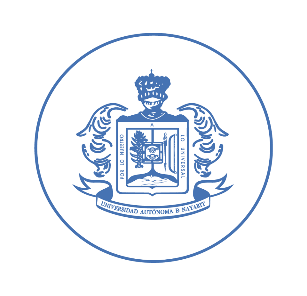 En la Ciudad de _________________, siendo las ________ horas del día ___de __________ del 2018, se reunieron el(a) C. ____________________________ Director de la Unidad Académica Preparatoria N° ____, así como los maestros, alumnos, trabajadores administrativos y padre o madre de familia cuyos nombres se relacionan al final de esta acta, a efecto de celebrar la reunión correspondiente con el objeto de integrar la Comisión Especial para administrar el “FONDO PARA FORTALECER LA AUTONOMÍA DE GESTIÓN EN PLANTELES DE EDUCACIÓN MEDIA SUPERIOR 2018 UAN (PAAGES-UAN)”.  A través del siguiente: ORDEN DEL DÍAInstalación de la ReuniónIntegración de la Comisión Especial Clausura de la Reunión. Una vez agotados los temas del Orden del Día se tomaron los siguientes: ACUERDOS:**No habiendo más asuntos que tratar, siendo las _________ horas del día ______ de _______ del 2018, se dio por concluida la reunión en ______________________________________________________________NOMBRES Y FIRMAS DirectorMaestros: …Alumnos: …Trabajadores Administrativos…Padre o madre de familia…